МІНІСТЕРСТВО ОСВІТИ І НАУКИ УКРАЇНИДЕПАРТАМЕНТ ОСВІТИ І НАУКИКІРОВОГРАДСЬКОЇ ОБЛДЕРЖАДМІНІСТРАЦІЇДЕРЖАВНИЙ НАВЧАЛЬНИЙ ЗАКЛАД „ПРОФЕСІЙНО – ТЕХНІЧНЕ УЧИЛИЩЕ № 40 м. НОВОУКРАЇНКА”Наказ 22 березня 2021 року                                                                                      № 38                                                         м. НовоукраїнкаПро внесення змін до наказу № 34 від 19.03.2021 року«Про тимчасовий перехід на дистанційне навчання»    	На виконання подання Головного державного санітарного лікаря Кіровоградської області від 22.03.2021 року за № 164, з метою запобігання поширення коронавірусної хвороби (СОVID-19), та керуючись рекомендаціями Міністерства освіти і науки України ( лист №1/9-576 від 12.10.2020), та рішення педагогічної ради від 22.03.2021 року  Протокол № 6, НАКАЗУЮ:Пункт 1 наказу № 34 від 19.03.2021 року винести в такій редакції: Запровадити з 23.03.2021 року по 04.04.2021 року в ДНЗ «ПТУ №40 м. Новоукраїнка» режим навчання за змішаною формою.Контроль за виконання наказу залишаю за собою.Директор				  					Наталія СЕРБІНА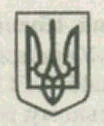 